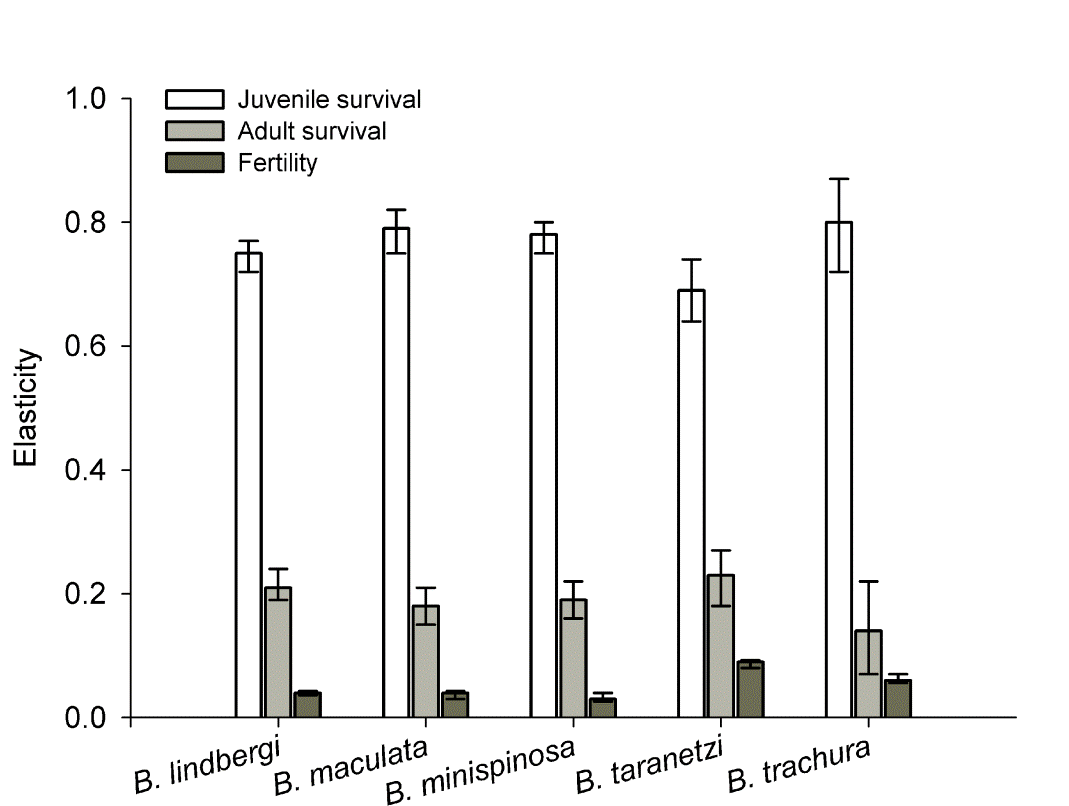 Figure S1. Elasticity analysis for simulations incorporating correlation in vital rates. Predicted means and 95% confidence intervals (range bounded by upper 2.5th and lower 97.5th percentiles) of elasticities. Values were estimated from 5,000 realizations of a simulation with perfect correlation among age classes in vital rates with the same probability distributions.